2.เฟซบุ๊ก: องค์การบริหารส่วนตำบลถ้ำวัวแดง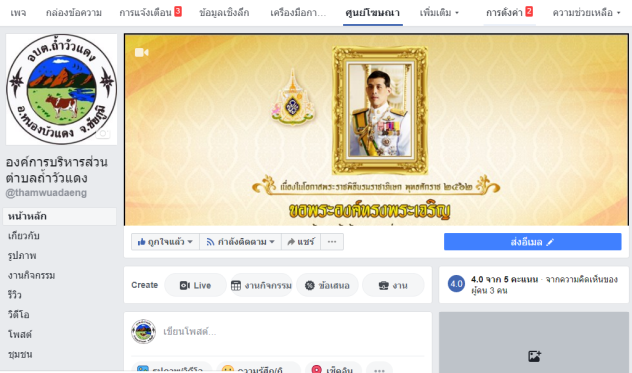 3.โทรศัพท์ หมายเลข 0-4481-11004.ไปรษณีย์ ส่งถึง องค์การบริหารส่วนตำบลถ้ำวัวแดง เลขที่ 81/1 หมู่ 7 ตำบลถ้ำวัวแดง อำเภอหนองบัวแดง จ.ชัยภูมิ 36210หลักธรรมาภิบาล (GOOD GOVERNANCE)6 ประการ1. หลักนิติธรรม คือ การตรากฎหมาย กฎ ระเบียบข้อบังคับและกติกาต่าง ๆ ให้ทันสมัยและเป็นธรรม2. หลักคุณธรรม คือ การยึดถือและเชื่อมั่นในความถูกต้องดีงาม ได้แก่ ความซื่อสัตย์สุจริตความเสียสละ ความอดทนขยันหมั่นเพียร ความมีระเบียบวินัย เป็นต้น3. หลักความโปร่งใส คือ การทำให้สังคมไทยเป็นสังคมที่เปิดเผยข้อมูลข่าวสารอย่างตรงไปตรงมา และสามารถตรวจสอบความถูกต้องได้โดยการปรับปรุงระบบและกลไกการทางานขององค์กรให้มีความโปร่งใสมีการเปิดเผยข้อมูลข่าวสารหรือเปิดให้ประชาชนสามารถเข้าถึงข้อมูลข่าวสารได้สะดวก 4. หลักความมีส่วนร่วม คือ การทำให้สังคมไทยเป็นสังคมที่ประชาชนมีส่วนร่วมรับรู้ และร่วมเสนอความเห็นในการตัดสินใจสำคัญ ๆ ของสังคม โดยเปิดโอกาสให้ประชาชนมีช่องทางในการเข้ามามีส่วนร่วม ได้แก่ การแจ้งความเห็น การไต่สวน สาธารณะ การประชาพิจารณ์การแสดงประชามติ หรืออื่น ๆ5. หลักความรับผิดชอบ ผู้บริหาร ตลอดจนคณะข้าราชการ ทั้งฝ่ายการเมืองและข้าราชการประจา ต้องตั้งใจปฏิบัติภารกิจตามหน้าที่อย่างดียิ่ง โดยมุ่งให้บริการแก่ผู้มารับบริการ มีความรับผิดชอบต่อความบกพร่องในหน้าที่การงานที่ตนรับผิดชอบอยู่ และพร้อมที่จะปรับปรุงแก้ไขได้ทันท่วงที6. หลักความคุ้มค่า ผู้บริหาร ต้องตระหนักว่ามีทรัพยากรค่อนข้างจำกัด ดังนั้นในการบริหารจัดการจำเป็นจะต้องยึดหลักความประหยัดและความคุ้มค่าซึ่งจำเป็นจะต้องตั้งจุดมุ่งหมาย ไปที่ผู้รับบริการหรือประชาชนโดยส่วนรวม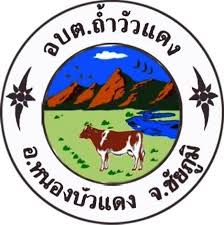 การสร้างความโปร่งใสตามหลักธรรมาภิบาลขององค์การบริหารส่วนตำบลถ้ำวัวแดงจังหวัดชัยภูมิ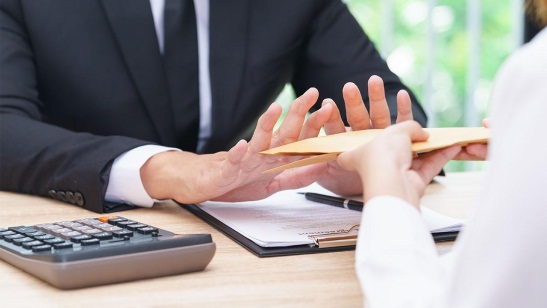 การสร้างความโปร่งใสตามหลักธรรมาภิบาล ความโปร่งใส (Transparency) หมายถึง การกระทำการใด ๆ ของภาครัฐทั้ง ในระดับบุคคลและองค์กรที่ผู้อื่นสามารถมองเห็นได้คาดเดาได้และเข้าใจได้ ครอบคลุมถึงทุกการ กระทำที่เป็นผลจากการ ตัดสินใจของผู้บริหาร การดำเนินงานทางธุรกิจ และงานสาธารณะประโยชน์ต่าง ๆ เช่น การมีระบบงานและขั้นตอนการทำงานที่ชัดเจน (ซึ่งจะดูได้จากกฎระเบียบหรือประกาศ) การมีหลักเกณฑ์ประเมินหรือการให้คุณให้โทษที่ชัดเจน การเปิดเผยข้อมูลข่าวสารที่ถูกต้อง อย่างตรงไปตรงมา ความโปร่งใสจึงเป็นเครื่องมือที่สำคัญในการตรวจสอบความ ถูกต้องและช่วยป้องกันไม่ให้เกิดการทุจริต รวมทั้งนำไปสู่การสร้างความไว้วางใจ ซึ่งกันและกันทั้งระหว่างผู้ปฏิบัติร่วมกันในองค์กรเดียวกันระหว่างประชาชนต่อรัฐไปจนถึงระหว่างคนในชาติด้วยกัน ดังนั้น ทุกองค์กรไม่ว่าจะเป็นหน่วยงานภาครัฐหรือภาคเอกชน ควรปรับปรุงกลไกการทำงานให้มีความโปร่งใส มีการเปิดเผยข้อมูลข่าวสารที่เป็นประโยชน์ อย่างตรงไปตรงมาด้วยภาษาที่เข้าใจง่าย เพื่อประชาชนจะได้เข้าถึงข้อมูลข่าวสารได้โดยสะดวก และช่วยตรวจสอบความถูกต้องในการทำงานได้ ความโปร่งใสในการปฏิบัติงานขององค์การบริหารส่วนตำบลถ้ำวัวแดงด้านการเผยแพร่และการประชาสัมพันธ์1. จัดให้มีศูนย์ข้อมูลข่าวสารสำหรับให้บริการข้อมูลข่าวสาร และจัดทำข้อมูลข่าวสารตามมาตรา ๙ ครบถ้วน และเป็นปัจจุบัน 2. จัดให้มีการเผยแพร่ประชาสัมพันธ์การจัดซื้อจัดจ้างผ่านทางเว็บไซต์องค์การบริหารตำบลถ้ำวัวแดงและเว็บไซต์กรมบัญชีกลาง3. จัดทำมาตรฐานและขั้นตอนการให้บริการประชาชนสำหรับงานบริการ และประกาศให้ประชาชนทราบ 4. การเปิดโอกาสให้ประชาชนเข้ามามีส่วนร่วมในการปฏิบัติราชการ เช่น การประชุมประชาคม การประชุมรับฟังความคิดเห็นฯลฯ 5. จัดให้มีช่องทางการรับเรื่องร้องเรียนของประชาชน เช่น เว็บไซต์องค์การบริหารส่วนตำบลถ้ำวัวแดง เฟซบุ๊กองค์การบริหารส่วนตำบลถ้ำวัวแดง กลุ่มไลน์ ฯลฯการบริหารกิจการองค์กรปกครองส่วนท้องถิ่น1. มีการเปิดช่องทางให้ประชาชนแจ้งข่าวการทุจริต 2. มีการประกาศเจตนารมณ์ไม่คอร์รัปชันการประเมินผลและการตรวจสอบ1. มีการแต่งตั้งตัวแทนประชาคมเป็น คณะกรรมการชุด ต่างๆ เช่น คณะกรรมการตำบลถ้ำวัวแดง คณะกรรมการตรวจรับงานโครงการก่อสร้างของอบต. คณะกรรมการประเมินผลการปฏิบัติราชการฯลฯ 2. มีระบบตรวจสอบและควบคุมภายในของทุกหน่วยงานขององค์การบริหารส่วนตำบลถ้ำวัวแดง3. มีการเปิดโอกาสให้ประชาชน กลุ่ม องค์กรชุมชนติดตามประเมินผลการดาเนิน กิจกรรม/โครงการขององค์กรปกครองส่วนท้องถิ่นช่องทางการติดต่อสื่อสารและรับเรื่องร้องเรียน1.เว็บไซต์องค์การบริหารส่วนตำบลถ้ำวัวแดงhttp://www.thamwuadaeng.go.th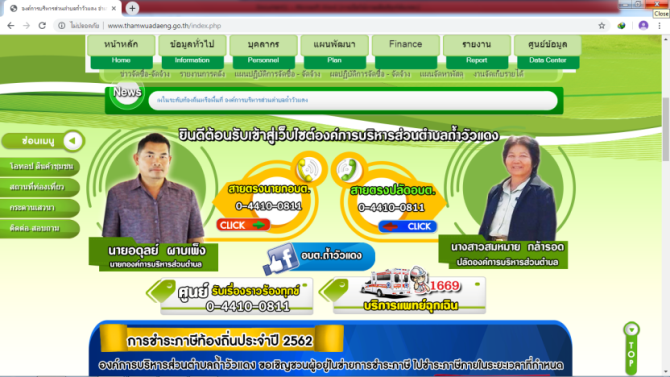 